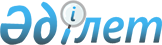 Об объявлении чрезвычайной ситуации техногенного характера
					
			Утративший силу
			
			
		
					Решение акима города Риддера Восточно-Казахстанской области от 7 ноября 2022 года № 1. Зарегистрировано в Министерстве юстиции Республики Казахстан 7 ноября 2022 года № 30440. Утратило силу решением акима города Риддера Восточно-Казахстанской области от 21 февраля 2023 года № 1
      Сноска. Утратило силу решением акима города Риддера Восточно-Казахстанской области от 21.02.2023 № 1 (вводится в действие по истечении десяти календарных дней после его первого официального опубликования).
      В соответствии с подпунктом 13) пункта 1 статьи 33 Закона Республики Казахстан "О местном государственном управлении и самоуправлении в Республике Казахстан", статьей 48 и подпунктом 2) пункта 2 статьи 50 Закона Республики Казахстан "О гражданской защите", постановлением Правительства Республики Казахстан от 2 июля 2014 года № 756 "Об установлении классификации чрезвычайных ситуаций природного и техногенного характера", протоколом внеочередного заседания комиссии по предупреждению и ликвидации чрезвычайной ситуации города Риддера от 6 ноября 2022 года № 7, РЕШИЛ:
      1. Объявить чрезвычайную ситуацию техногенного характера местного масштаба на территории города Риддера.
      2. Руководство ликвидацией чрезвычайной ситуации техногенного характера и проведение мероприятий, направленных на ликвидацию чрезвычайной ситуации техногенного характера местного масштаба оставить за собой.
      3. Государственному учреждению "Аппарат акима города Риддера" в установленном законодательством порядке обеспечить:
      1) государственную регистрацию настоящего решения в Министерстве юстиции Республики Казахстан;
      2) размещение настоящего решения на интернет-ресурсе акимата города Риддера.
      4. Контроль за исполнением настоящего решения оставляю за собой.
      5. Настоящее решение вводится в действие после дня его первого официального опубликования.
					© 2012. РГП на ПХВ «Институт законодательства и правовой информации Республики Казахстан» Министерства юстиции Республики Казахстан
				
      Аким города Риддер

Д. Горьковой
